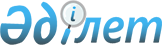 Мектепке дейінгі тәрбие мен оқытуға мемлекеттік білім беру тапсырысын, жан басына шаққандағы қаржыландыру және ата-ананың ақы төлеу мөлшерін бекіту туралы
					
			Күшін жойған
			
			
		
					Оңтүстік Қазақстан облысы Бәйдібек ауданы әкімдігінің 2013 жылғы 11 желтоқсандағы № 534 қаулысы. Оңтүстік Қазақстан облысының Әділет департаментімен 2013 жылғы 25 желтоқсанда № 2456 болып тіркелді. Күші жойылды - Оңтүстік Қазақстан облысы Бәйдібек ауданы әкімдігінің 2014 жылғы 18 ақпандағы № 77 қаулысымен      Ескерту. Күші жойылды - Оңтүстік Қазақстан облысы Бәйдібек  ауданы әкімдігінің 18.02.2014 № 77 қаулысымен.      РҚАО-ның ескертпесі.

      Құжаттың мәтінінде түпнұсқаның пунктуациясы мен орфографиясы сақталған.

      «Қазақстан Республикасындағы жергілікті мемлекеттік басқару және өзін-өзі басқару туралы» Қазақстан Республикасының 2001 жылғы 23 қаңтардағы Заңының 31-бабының 2-тармағына, «Білім туралы» Қазақстан Республикасының 2007 жылғы 27 шілдедегі Заңының 6-бабының 4-тармағының 8-1) тармақшасына, «Балаларды мектепке дейінгі тәрбиемен және оқытумен қамтамасыз ету жөніндегі 2010-2014 жылдарға арналған «Балапан» бағдарламасын бекіту туралы» Қазақстан Республикасы Үкіметінің 2010 жылғы 28 мамырдағы № 488 қаулысына сәйкес Бәйдібек ауданы әкімдігі ҚАУЛЫ ЕТЕДІ:



      1. Осы қаулының 1, 2, 3-қосымшаларына сәйкес мектепке дейінгі тәрбие мен оқытуға мемлекеттік білім беру тапсырысын, жан басына шаққандағы қаржыландыру және ата-ананың ақы төлеу мөлшері бекітілсін.



      2. Осы қаулының орындалуын бақылау аудан әкімінің орынбасары Ж.Әбілдабекке жүктелсін.



      3. Осы қаулы алғашқы ресми жарияланған күнінен кейін күнтізбелік он күн өткен соң қолданысқа енгізіледі.      Аудан әкімінің міндетін уақытша атқарушы   Т.Дәрменбаев

Бәйдібек ауданы әкімдігінің

2013 жылғы «11» желтоқсандағы

№ 534 қаулысына 1 қосымша Мектепке дейінгі тәрбие мен оқытуға мемлекеттік білім беру тапсырысы

Бәйдібек ауданы әкімдігінің

2013 жылғы «11» желтоқсандағы

№ 534 қаулысына 2 қосымша Жан басына шағып қаржыландырудың мөлшері

Бәйдібек ауданы әкімдігінің

2013 жылғы «11» желтоқсандағы

№ 534 қаулысына 3 қосымша Ата-ананың ақы төлеу мөлшері      Ескертпе: Айына бір балаға тамаққа кететін шығын 21 күнге есептелген.
					© 2012. Қазақстан Республикасы Әділет министрлігінің «Қазақстан Республикасының Заңнама және құқықтық ақпарат институты» ШЖҚ РМК
				№Аудан атауыМектепке дейінгі мекемелердегі орын саныОның ішінде Оның ішінде №Аудан атауыМектепке дейінгі мекемелердегі орын саныреспубликалық бюджет есебінен жергілікті бюджет есебінен 1Бәйдібек ауданы284614261420Айына бір тәрбиеленушіге кететін орташа шығыс, теңгеАйына бір тәрбиеленушіге кететін орташа шығыс, теңгеБалабақшаМектеп жанындағы шағын орталық2090312578БарлығыКүніне бір баланың тамағына шығын, теңге (көп емес)Айына бір баланың тамағына шығын, теңге (көп емес)Барлығы337,357084,35